（様式第１号・Ａの５）年　　月　　日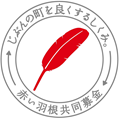 令和６年度共同募金多様化する生活課題に即応する助成事業申請書社会福祉法人青森県共同募金会長　様共同募金助成金について、下記のとおり申請します。[添付書類確認表]※書類は全て写しで構いません。上記以外に、本会が必要とする書類の提出を求める場合があります。申請事業計画書 資金計画【収入（財源）】【支出】フリガナ団 体 名フリガナ代表者名役職名役職名氏名団体住所（通知発送先）〒〒〒〒〒〒〒〒団体住所（通知発送先）団体発足年月日団体構成人数団体構成人数団体構成人数会員数（4月1日現在）　　　　　　　　名（4月1日現在）　　　　　　　　名（4月1日現在）　　　　　　　　名活動区域活動区域活動区域□県内全域　□市町村（市町村名　　 　　　　 ）□県内全域　□市町村（市町村名　　 　　　　 ）団体区分(✓を付けてください)□福祉団体　　　□ボランティアグループ　□当事者・家族の会　□その他（　　　　　　　　　　　　　　　）□福祉団体　　　□ボランティアグループ　□当事者・家族の会　□その他（　　　　　　　　　　　　　　　）□福祉団体　　　□ボランティアグループ　□当事者・家族の会　□その他（　　　　　　　　　　　　　　　）□福祉団体　　　□ボランティアグループ　□当事者・家族の会　□その他（　　　　　　　　　　　　　　　）□福祉団体　　　□ボランティアグループ　□当事者・家族の会　□その他（　　　　　　　　　　　　　　　）□福祉団体　　　□ボランティアグループ　□当事者・家族の会　□その他（　　　　　　　　　　　　　　　）□福祉団体　　　□ボランティアグループ　□当事者・家族の会　□その他（　　　　　　　　　　　　　　　）□福祉団体　　　□ボランティアグループ　□当事者・家族の会　□その他（　　　　　　　　　　　　　　　）担当者フリガナ氏名TEL担当者フリガナ氏名TEL担当者EメールFAX№書類名確認(✓)１定款又は会則等２令和６年度事業計画書・予算書３令和５年度事業報告書・決算書※申請時に提出できない場合は、決算承認後速やかに提出してください。４事業費積算の根拠資料※物品等購入、会場賃借については見積書を添付６その他参考となる資料（団体パンフレット等）事業名申請額　　　　　　　　　　　　　　　　　　　　　　円　　　　　　　　　　　　　　　　　　　　　　円（総事業費×助成率90％＝申請額）申請額　　　　　　　　　　　　　　　　　　　　　　円　　　　　　　　　　　　　　　　　　　　　　円（万円未満切り捨て）期間　　年　　月　　～　年　　月まで予　定利用者（延べ）　　　　　　　　　　　名主な対象者該当する項目を選択（☑印）該当する項目を選択（☑印）該当する項目を選択（☑印）主な対象者□高齢者全般 □障害児・者全般　□児童・青少年　□課題を抱える人　□住民全般　 □災害等被災者□高齢者全般 □障害児・者全般　□児童・青少年　□課題を抱える人　□住民全般　 □災害等被災者□高齢者全般 □障害児・者全般　□児童・青少年　□課題を抱える人　□住民全般　 □災害等被災者事業目的該当する項目を選択（☑印）該当する項目を選択（☑印）該当する項目を選択（☑印）事業目的□日常生活支援　　　　　□社会参加・まちづくり支援　　□社会福祉施設支援□その他の地域福祉支援　□災害対応・防災□日常生活支援　　　　　□社会参加・まちづくり支援　　□社会福祉施設支援□その他の地域福祉支援　□災害対応・防災□日常生活支援　　　　　□社会参加・まちづくり支援　　□社会福祉施設支援□その他の地域福祉支援　□災害対応・防災事業内容 （※目的、時期、回数、対象者、人数、場所、内容、事業の実施により期待される効果などを簡潔に記入） （※目的、時期、回数、対象者、人数、場所、内容、事業の実施により期待される効果などを簡潔に記入） （※目的、時期、回数、対象者、人数、場所、内容、事業の実施により期待される効果などを簡潔に記入）事業内容項　目金　額備　考共同募金申請額（万円未満切り捨て）円（対象経費×助成率90％＝申請額）助成上限額については要領で確認自己資金円その他の資金円合計(総事業費)円支出内容金　額備　考（積算内訳）円円円合　計円